ZAMIERZENIA DYDAKTYCZNO-WYCHOWAWCZE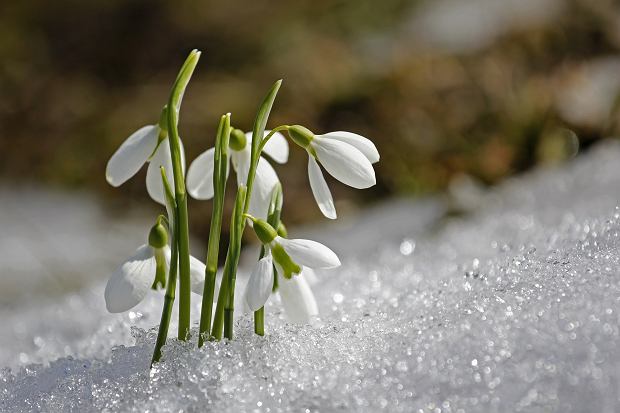                                   MARZEC                                              GRUPA STARSZAKITYDZIEŃ I – DOMOWI ULUBIEŃCY: PIES I KOT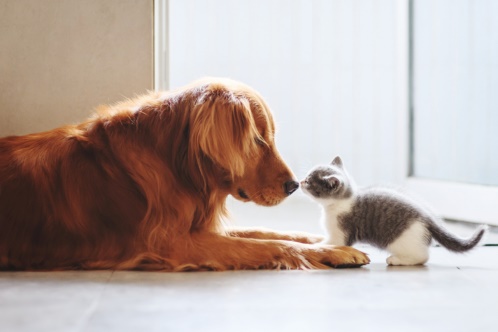 -zapoznanie z obrazem graficznym głoski „ ł”- literą Ł, ł-poznanie pracy weterynarza - rozwijanie umiejętności orientacji w schemacie ciała osoby stojącej naprzeciwko- rozwijanie sprawności grafomotorycznych.    TYDZIEŃ II- CZTERY ŻYWIOŁY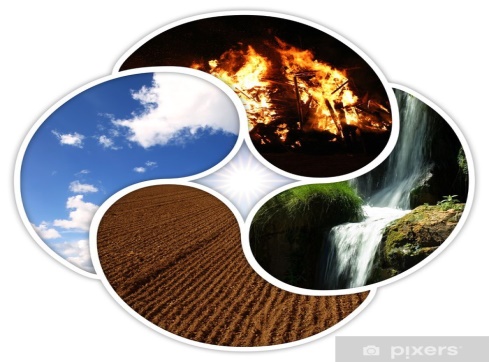 -poznawanie  litery W, w - wzbogacenie wiedzy na temat sił natury- doskonalenie umiejętności dodawania i odejmowania - rozwijanie umiejętności szeregowania  elementów zbioru            TYDZIEŃ III- GDZIE JESTEŚ WIOSNO?  -poznanie pojęcia „ zwiastuny wiosny” 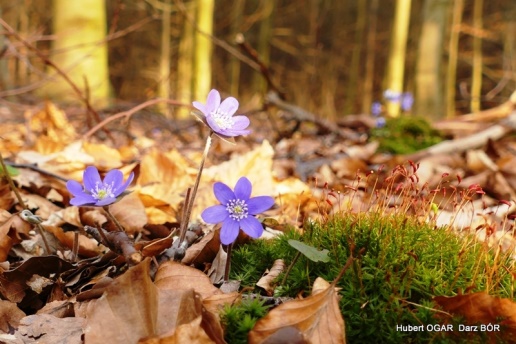   -różnicowanie cech charakterystycznych zimy i wiosny  -zapoznanie z literą p, P - rozwijanie umiejętności syntezy słuchowej wyrazów - rozwijanie logicznego myślenia, poprzez rozwiązywanie zagadek
 TYDZIEŃ IV- NADCHODZI WIELKANOC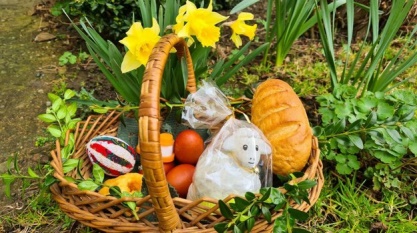 - wprowadzenie drukowanej i pisanej litery f, F- rozwijanie umiejętności analizowania i rozwiazywania problemów - poznanie tradycji i zwyczajów związanych ze Świętami Wielkanocnymi- rozwijanie twórczości i aktywności artystycznej dziecka  